МУНИЦИПАЛЬНОЕ БЮДЖЕТНОЕ ОБЩЕОБРАЗОВАТЕЛЬНОЕ   УЧРЕЖДЕНИЕТАРАСОВО - МЕЛОВСКАЯ СРЕДНЯЯ ОБЩЕОБРАЗОВАТЕЛЬНАЯ ШКОЛА346026, Ростовская  область,  Чертковский район,  с. Тарасово – Меловское,  ул. им.  В.И. Ленина 1аTMelovskaya.sosh@mail.ru   тел.(86387)46-7-16Отчёт о проведении мероприятийВ течение февраля продолжается месячник спортивно-массовой работы. По классам проводятся классные часы направленные на формирование у обучающихся здорового образа жизни, укрепления здоровья обучающихся, профилактику асоциального поведения.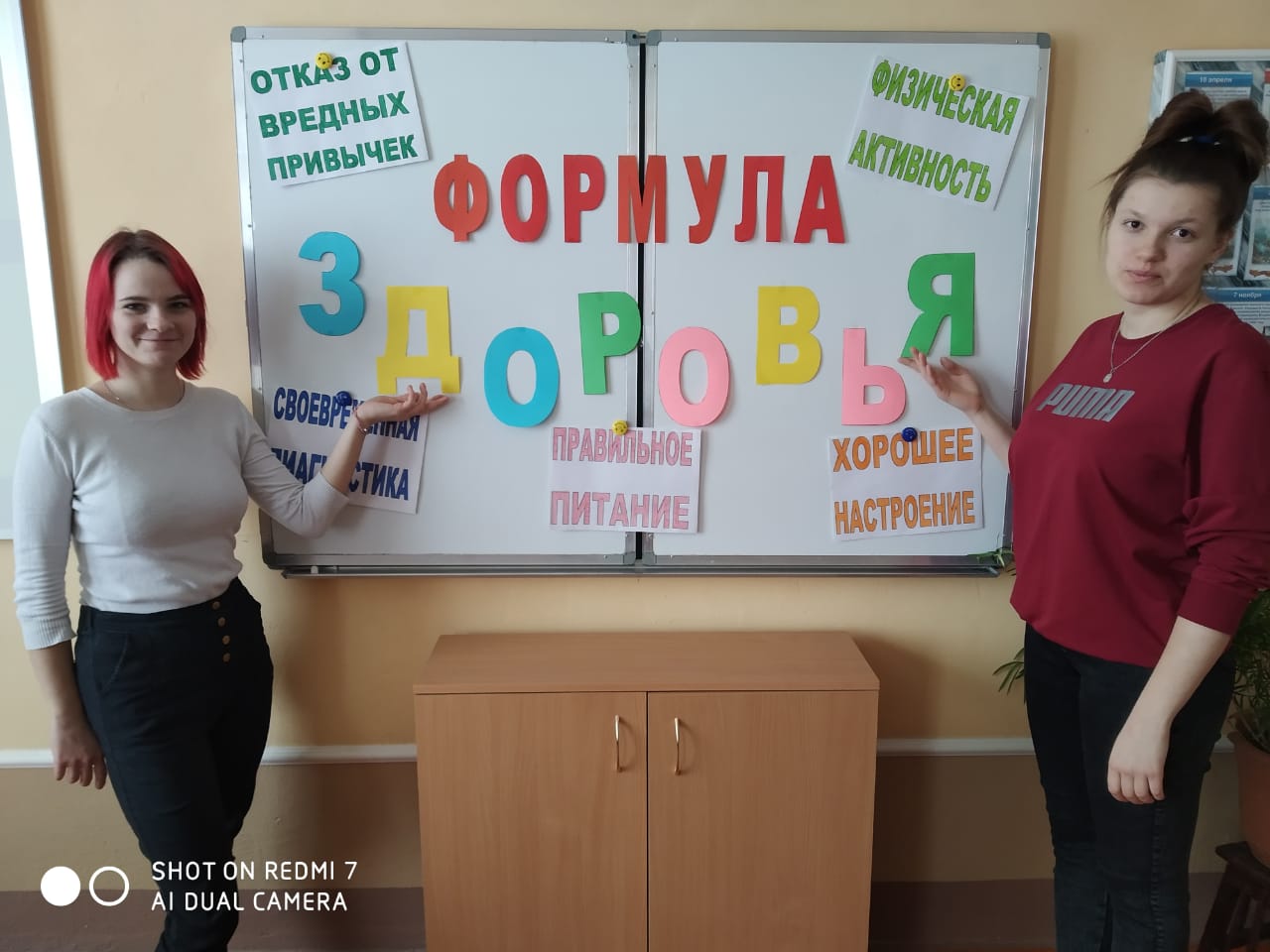 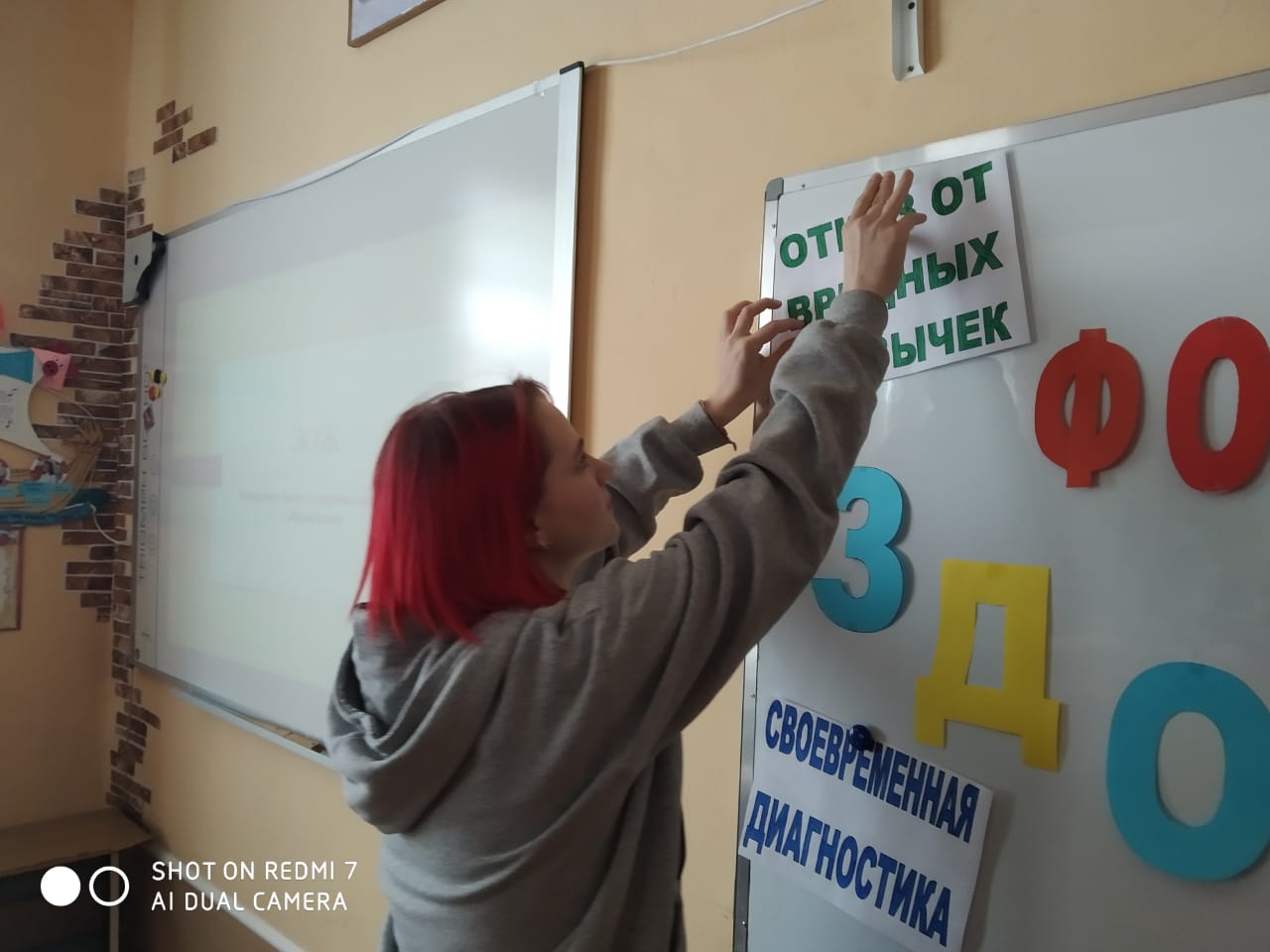 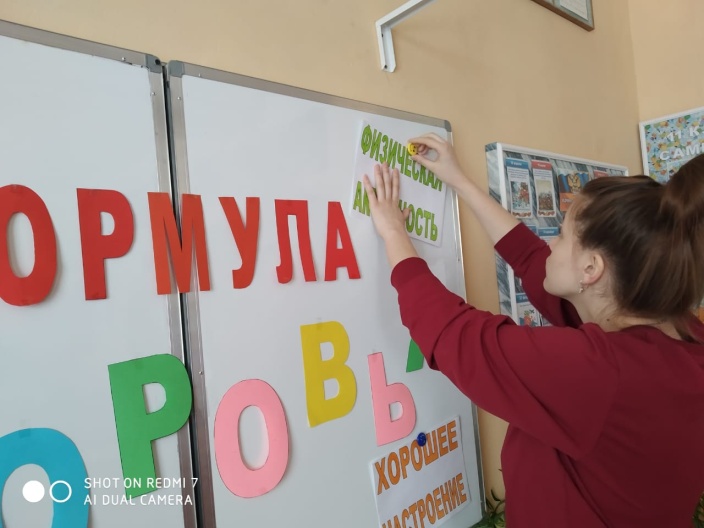 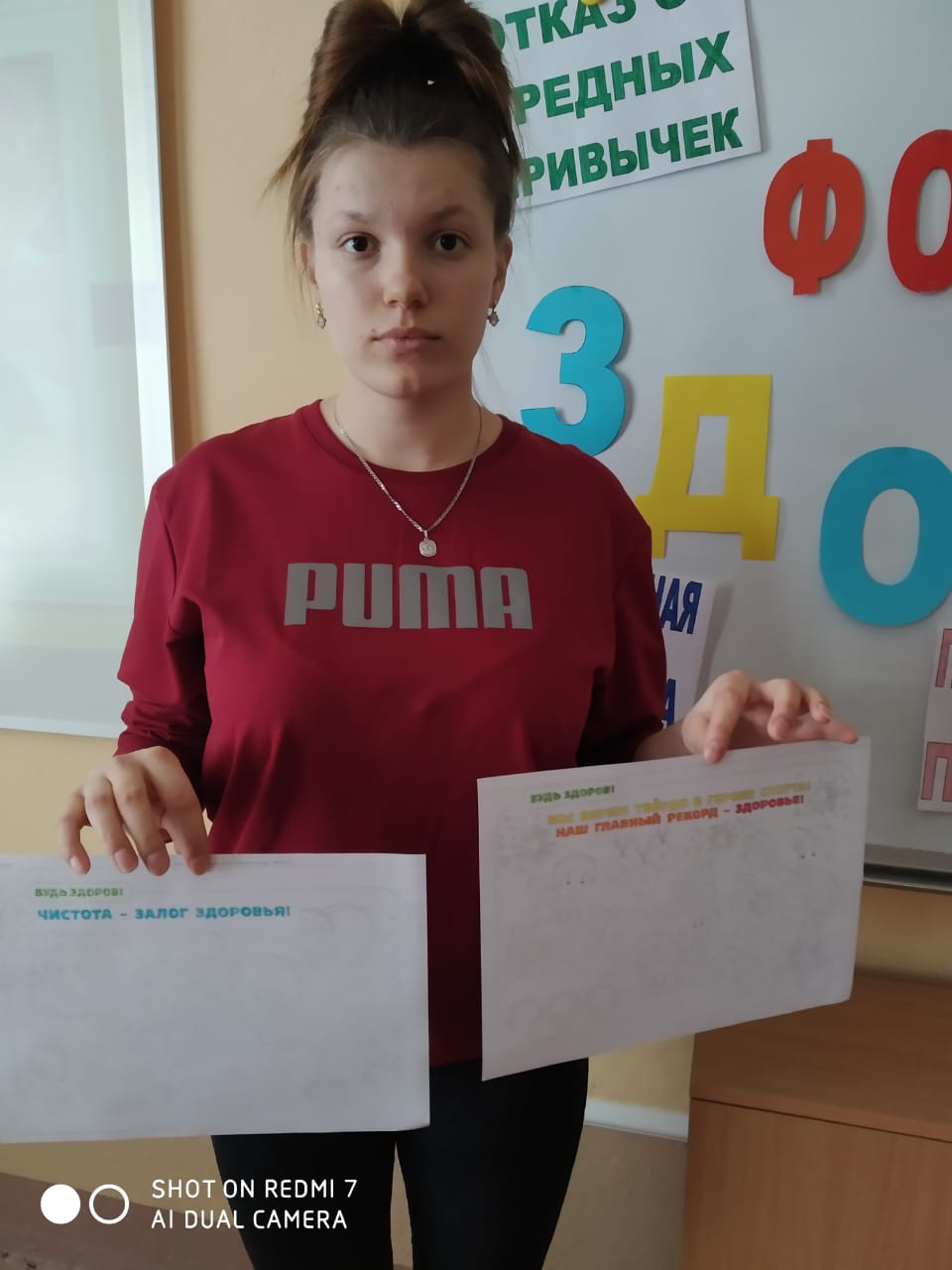 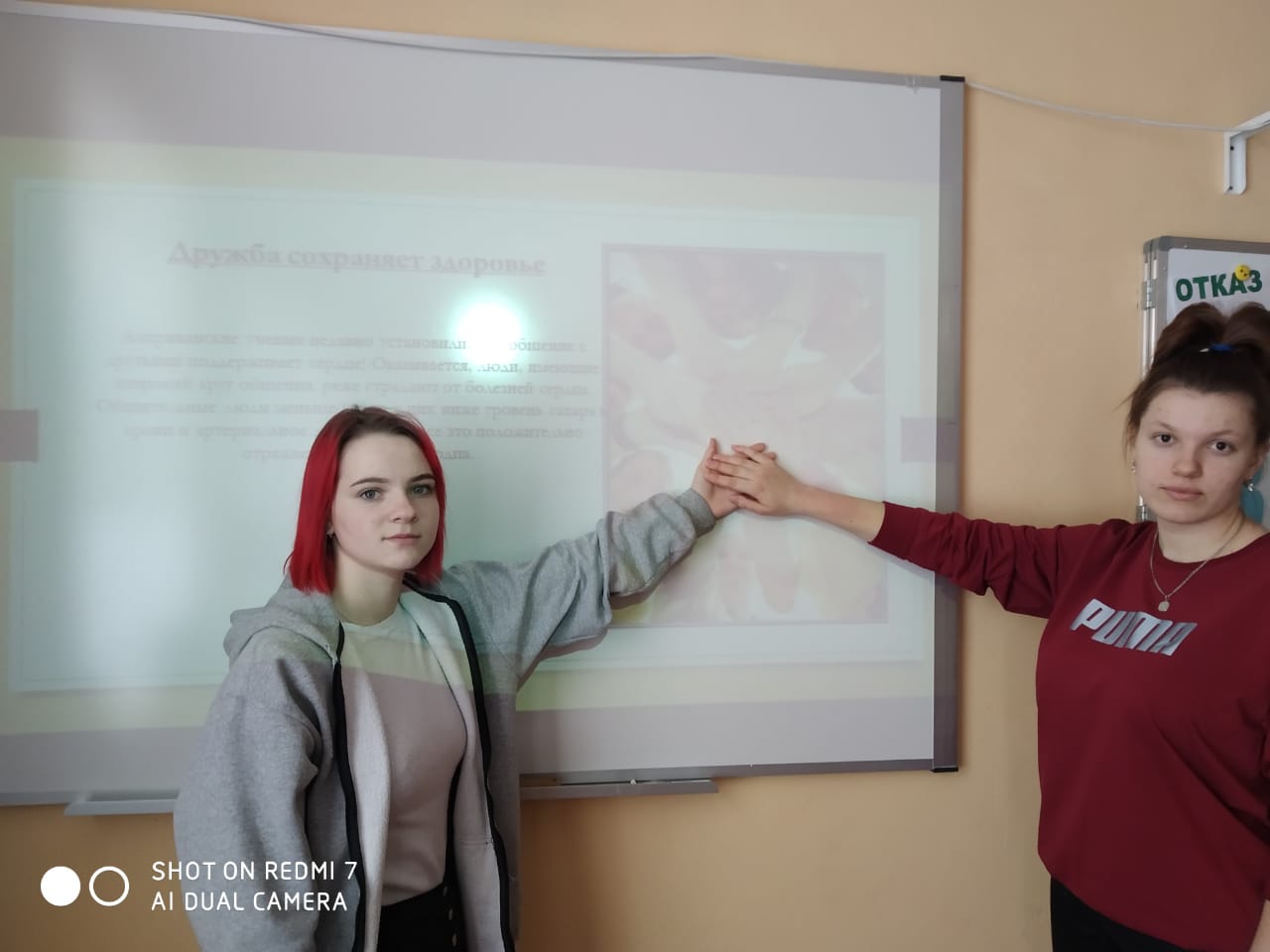 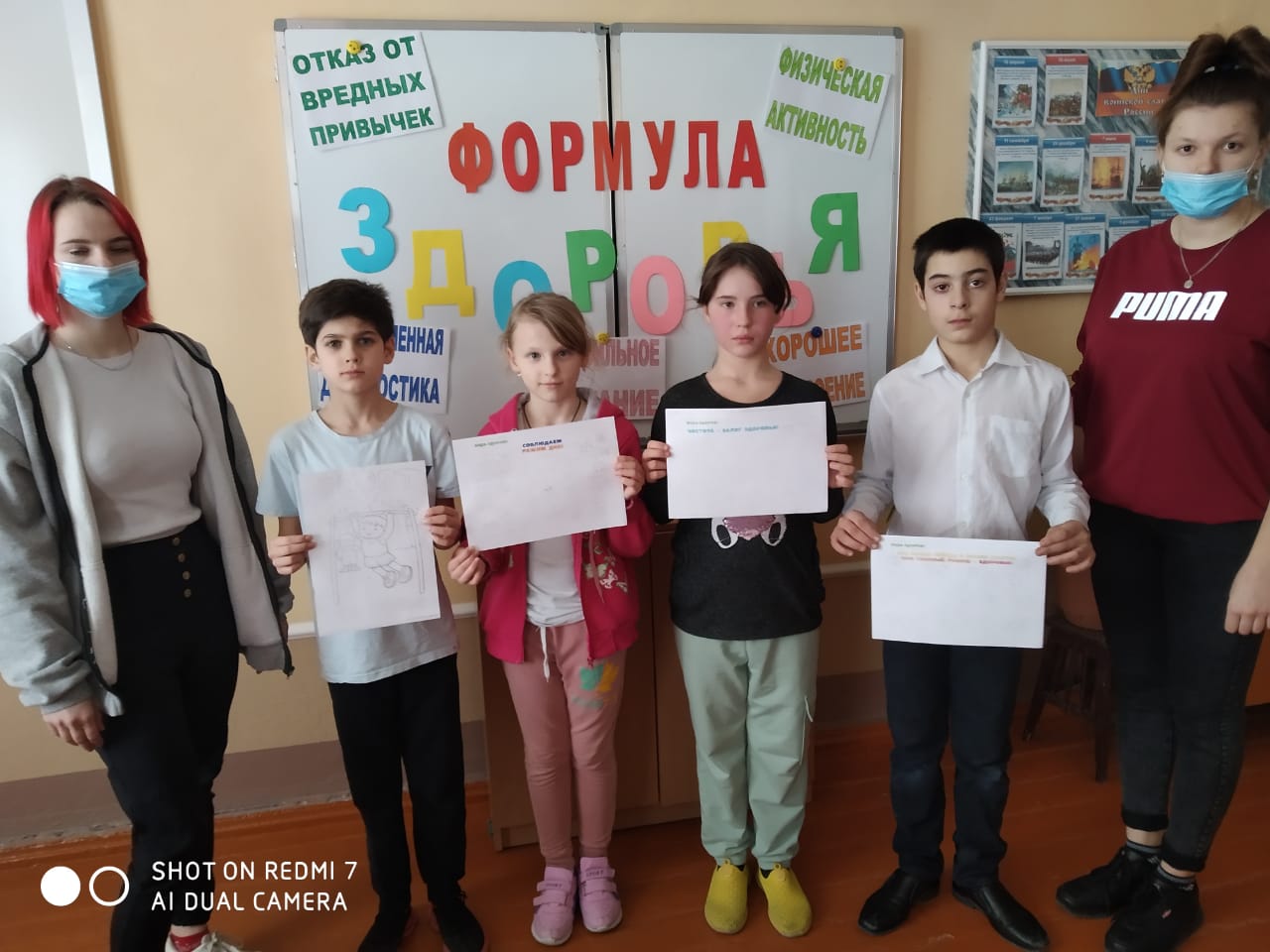 Обучающиеся 2-6 классов  начали работу над проектом «Тарасово-Меловская за ЗОЖ». Целью которого является формирование  положительных привычек, стремление к здоровому образу жизни научиться навыкам исследовательской работы. Ребята учатся планировать, оформлять и защищать проект; организовать работу в группе, публично выступать, привлекать имеющиеся знания и личный опыт.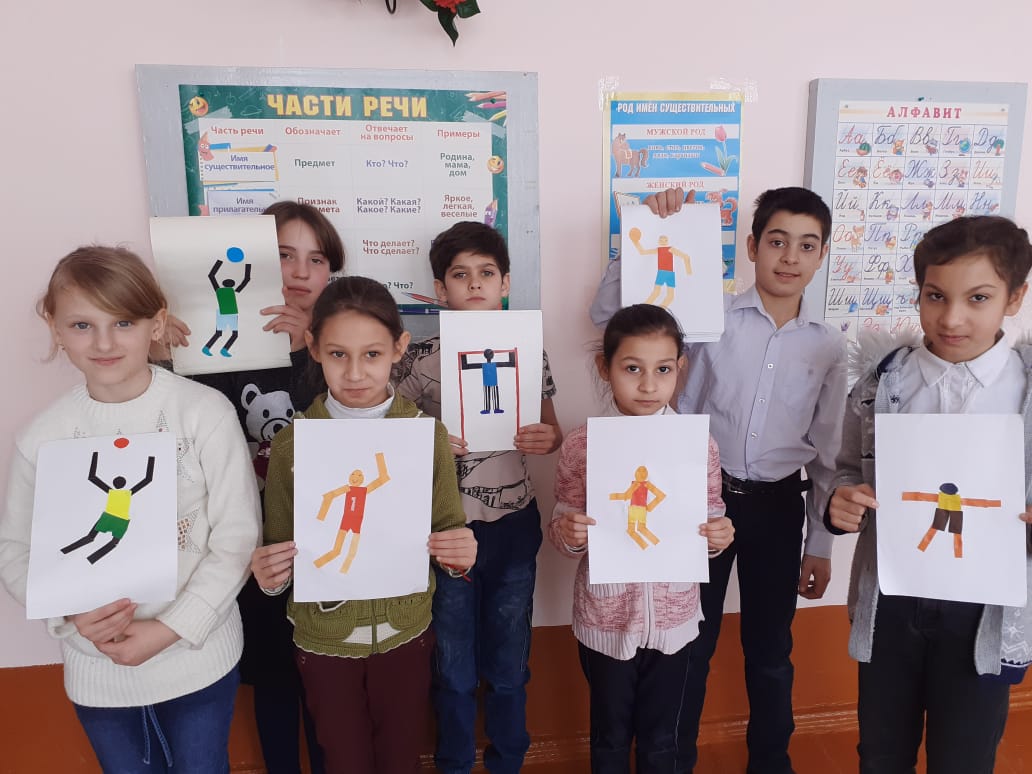 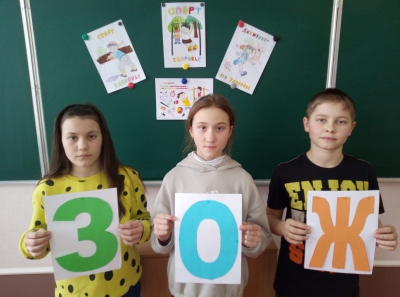 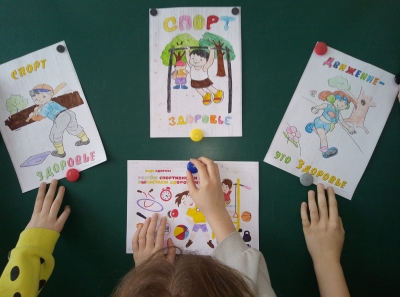 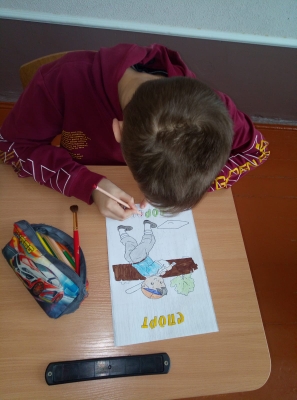 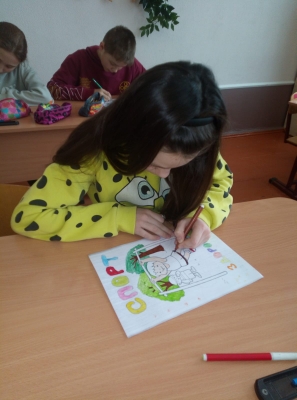  Учитель начальных классов Мирская Жанна Юрьевна принимает участие в ежегодно проводимом конкурсе «Учитель года».  8 февраля она давала открытый урок русского языка на базе 4 класса.Цель урока: Формирование умений склонять имена прилагательные женского рода, определять их падеж.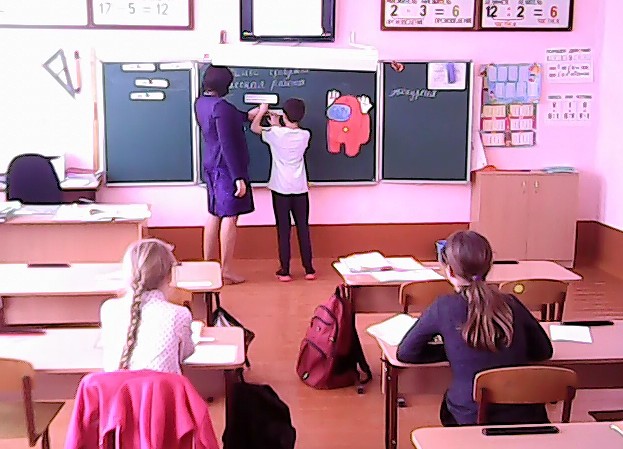 9 февраля прошло итоговое собеседование  по русскому языку для обучающихся 9 класса ,которое позволило проанализировать коммуникативную компетенцию обучающихся. Выявить, насколько у девятиклассников сформировано умение создавать монологическое высказывание, принимать участие в диалоге, выразительно читать текст вслух и пересказывать его, корректно включая дополнительную информацию в свое высказывание. Директор школы:                                                А.В.Лебедев